Botulinum Toxin Consent and Information Guide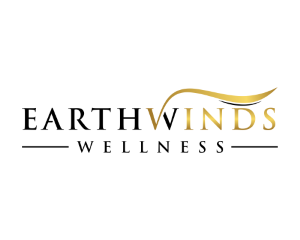 Patient Name: 						Date:This is an informed consent document that has been prepared to help inform you of botulinum toxin injection, its risks, as well as alternative treatments. It is important that you read this information carefully and completely. Please read each page and sign the consent.Introduction:BOTULINUM TOXIN TREATMENT PURPOSEBotulinum Toxin a neurotoxin produced by the bacterium Clostridium A, can relax the muscles on areas of the face which cause wrinkles associated with facial expressions. Treatment with botulinum toxin can cause our facial expression lines or winkles to essentially disappear. Areas most frequently treated are the glabellar area of frown lines, located between the eyes; crow’s feet (lateral areas of the eyes); and forehead wrinkles. Botulinum toxin is diluted to a very controlled solution and when injected into the muscles with a very thin needle, it is almost painless. You may feel a slight burning sensation while the solution is being injected. The procedure takes about 15-20 minutes and the results last 3-5 months. With repeated treatments, the results may tend to last longer.Improvement of skin lesions and skin wrinkles may be accomplished by other treatments such as dermabrasion, laser treatment, or surgery to tighten loose skin. PATIENTS WHO SHOULD NOT BE TREATEDBotulinum toxin injection SHOULD NOT be used on patients with active cold sores or warts, skin with open wounds, sunburn, excessively sensitive skin, dermatitis, or inflammatory rosacea in the area to be treated. Inform your medical professional if you have any history of herpes simplex. You should also not have botulinum toxin injections if you have a history of allergies to cow’s milk protein, rashes, or other skin reactions, or may be sensitive to any of the components of this treatment. Toxin injections are also not recommended if you have received radiation therapy to the area in the last year. Botulinum toxin should not be administered to pregnant or breastfeeding (lactating) women. Other contraindications include diseases that affect your muscles and nerves (ALS and myasthenia gravis), diabetes, drooping eyelids, swallowing problems, and bleeding disorders. Many antibiotics are also a contraindication for botulinum toxin injectionPre and Post Treatment Acknowledgement:ONE WEEK BEFORE YOUR BOTULINUM TOXIN INJECTIONS Avoid these products and/or procedures in area(s) treated:• Electrolysis• Waxing• Depilatory Creams• Laser Hair Removal• Patients who have had medical cosmetic facial treatments or procedures (e.g. laser therapy, surgical procedures, cosmetic filler, microdermabrasion, etc) should wait until skin sensitivity completely resolves before having a toxin injections• Patients who have had botulinum toxin injections should wait until full effect of their treatment is seen before receiving additional treatmentsAFTER YOUR TOXIN INJECTIONSIt is crucial to the health of your skin and the success of your injection that these guidelines be followed:1. Do not rub injection sites (this may cause migration of the toxin)2. Avoid laying down for 4 hours after injection  3. Wait until the full effect of the treatment is complete before having ANY OTHER FACIAL PROCEDURES including:• Facials• Microdermabrasion• Laser treatments• Laser hair removal• Additional botulinum toxin injections• Injectable fillersAcknowledgement of Risks:RISKS OF BOTULINUM TOXIN INJECTIONThere are risks and complications associated with toxin injection. An individual’s choice to undergo a surgical procedure is based on the comparison of the risk to potential benefit. Although most patients do not experience the following complications, you should discuss each of them with your medical professional to make sure you understand all possible consequences.1) Infection - Infection is unusual. Bacterial and viral infections can occur. If you have a history of Herpes simplex virus infections around the mouth, it is possible that an infection could recur following a botulinum toxin procedure. Specific medications must be prescribed prior to the botulinum injection procedure to suppress an infection from this virus. Should an infection occur, treatment including antibiotics or additional surgery may be necessary.2) Bruising- The face is highly vascular. Bruising can be caused by the needling puncturing blood vessels. 3) Asymmetry and Muscle Weakness- Migration of botulinum toxin can cause asymmetrical results such as ptosis or drooping of the eyes, abnormal shape of the mouth, or unintentional relaxation of untreated muscles.4) Allergic Reactions - In rare cases, local allergies to tape, suture material, or topical preparations have been reported. Systemic reactions, which are more serious, may result from drugs used during surgery and prescription medicines. Allergic reactions may require additional treatment.5) Lack of Permanent Results – Toxin injection or other skin treatments may not completely improve or prevent future skin wrinkling. Neither technique can reverse the signs of skin aging. Additional surgical procedures may be necessary to further tighten loose skin. You may be required to continue with a skin care maintenance program.6) Additional Surgery - There are many variable conditions, which influence the long-term result of botulinum toxin injection. Even though risks and complications occur infrequently, the risks cited are the ones that are particularly associated with these procedures. Other complications and risks can occur but are even rarer. Should complications occur, additional surgery or other treatments may be necessary. The practice of medicine and surgery is not an exact science. Although good results are expected, there is no guarantee or warranty expressed or implied on the results that may be obtained.______ The clinical procedure has been explained to me in detail by the physician and/or members of the physician’s staff.______ I understand that the clinical procedure is a skin rejuvenation treatment and that I may need several administrations of clinical procedures to receive my best results.______ I understand that for optimum results, a home treatment program is needed to enhance the results of clinical procedures.______ I understand that clinical procedures need not be administered by a physician. It is also my understanding that, in addition to receiving formal training, any non-physician (i.e., RN or aesthetician) who administers clinical procedures has had his/her skills reviewed and endorsed by the supervising physician.By signing below, I have read and understand the above paragraphs and realize that botulinum toxin injection carries with it certain serious risks. All my questions regarding this consent have been answered fully and to my satisfaction, and I fully understand the risks involved. I also state that I read, speak, and write English.Patient’s Signature:							Date:Parent/Guardian’s Signature: 						Date:Provider’s Signature: 							Date: